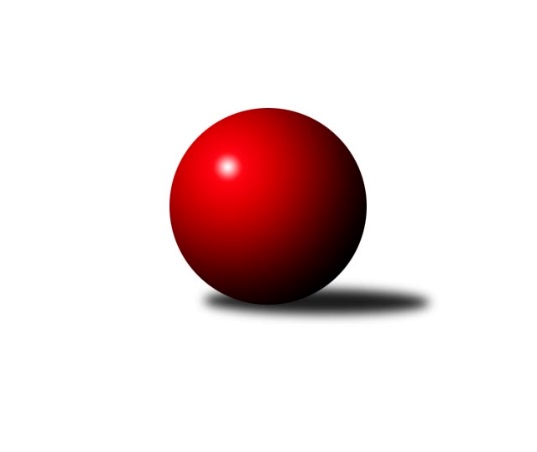 Č.4Ročník 2010/2011	24.5.2024 3. KLM C 2010/2011Statistika 4. kolaTabulka družstev:		družstvo	záp	výh	rem	proh	skore	sety	průměr	body	plné	dorážka	chyby	1.	HKK Olomouc ˝A˝	4	4	0	0	23.5 : 8.5 	(57.0 : 39.0)	3180	8	2149	1032	25.5	2.	TJ Horní Benešov ˝A˝	4	4	0	0	22.0 : 10.0 	(48.5 : 47.5)	3161	8	2140	1022	32.3	3.	TJ  Krnov ˝A˝	4	2	1	1	19.0 : 13.0 	(59.5 : 36.5)	3197	5	2154	1044	30	4.	TJ Sokol Chvalíkovice ˝A˝	4	2	0	2	17.5 : 14.5 	(45.0 : 51.0)	3095	4	2114	981	40.3	5.	TJ Spartak Přerov ˝B˝	4	2	0	2	17.0 : 15.0 	(51.5 : 44.5)	3148	4	2114	1034	27.5	6.	TJ Sokol Machová ˝A˝	4	2	0	2	17.0 : 15.0 	(46.5 : 49.5)	3103	4	2111	993	34.5	7.	SKK Jeseník ˝A˝	4	2	0	2	16.5 : 15.5 	(45.5 : 50.5)	3105	4	2129	977	34.3	8.	TJ  Prostějov ˝A˝	4	2	0	2	13.0 : 19.0 	(45.5 : 50.5)	3148	4	2129	1019	30.8	9.	KK Zábřeh ˝B˝	4	1	1	2	15.0 : 17.0 	(48.5 : 47.5)	3109	3	2100	1009	33.8	10.	TJ Opava ˝B˝	4	1	0	3	11.0 : 21.0 	(43.5 : 52.5)	3044	2	2089	955	42.3	11.	TJ Sokol Michálkovice ˝A˝	4	1	0	3	11.0 : 21.0 	(42.5 : 53.5)	3046	2	2072	974	40.3	12.	HKK Olomouc ˝B˝	4	0	0	4	9.5 : 22.5 	(42.5 : 53.5)	2985	0	2051	935	36.8Tabulka doma:		družstvo	záp	výh	rem	proh	skore	sety	průměr	body	maximum	minimum	1.	TJ Horní Benešov ˝A˝	2	2	0	0	11.0 : 5.0 	(25.0 : 23.0)	3116	4	3119	3112	2.	KK Zábřeh ˝B˝	3	1	1	1	12.0 : 12.0 	(36.0 : 36.0)	3176	3	3297	3076	3.	HKK Olomouc ˝A˝	1	1	0	0	6.0 : 2.0 	(14.5 : 9.5)	3225	2	3225	3225	4.	TJ Sokol Michálkovice ˝A˝	1	1	0	0	6.0 : 2.0 	(13.5 : 10.5)	3062	2	3062	3062	5.	TJ Sokol Chvalíkovice ˝A˝	2	1	0	1	9.5 : 6.5 	(24.5 : 23.5)	3044	2	3089	2998	6.	TJ  Krnov ˝A˝	2	1	0	1	9.0 : 7.0 	(32.0 : 16.0)	3173	2	3197	3149	7.	TJ Sokol Machová ˝A˝	2	1	0	1	9.0 : 7.0 	(26.5 : 21.5)	3139	2	3157	3121	8.	SKK Jeseník ˝A˝	2	1	0	1	8.5 : 7.5 	(21.5 : 26.5)	3014	2	3039	2989	9.	TJ Opava ˝B˝	3	1	0	2	9.0 : 15.0 	(34.0 : 38.0)	3037	2	3069	3020	10.	HKK Olomouc ˝B˝	2	0	0	2	6.0 : 10.0 	(22.0 : 26.0)	3060	0	3087	3032	11.	TJ Spartak Přerov ˝B˝	2	0	0	2	5.0 : 11.0 	(21.5 : 26.5)	3253	0	3261	3244	12.	TJ  Prostějov ˝A˝	2	0	0	2	3.0 : 13.0 	(17.5 : 30.5)	3095	0	3128	3062Tabulka venku:		družstvo	záp	výh	rem	proh	skore	sety	průměr	body	maximum	minimum	1.	HKK Olomouc ˝A˝	3	3	0	0	17.5 : 6.5 	(42.5 : 29.5)	3177	6	3213	3113	2.	TJ Spartak Přerov ˝B˝	2	2	0	0	12.0 : 4.0 	(30.0 : 18.0)	3096	4	3153	3039	3.	TJ Horní Benešov ˝A˝	2	2	0	0	11.0 : 5.0 	(23.5 : 24.5)	3192	4	3206	3177	4.	TJ  Prostějov ˝A˝	2	2	0	0	10.0 : 6.0 	(28.0 : 20.0)	3175	4	3284	3066	5.	TJ  Krnov ˝A˝	2	1	1	0	10.0 : 6.0 	(27.5 : 20.5)	3210	3	3273	3146	6.	SKK Jeseník ˝A˝	2	1	0	1	8.0 : 8.0 	(24.0 : 24.0)	3151	2	3204	3098	7.	TJ Sokol Chvalíkovice ˝A˝	2	1	0	1	8.0 : 8.0 	(20.5 : 27.5)	3088	2	3152	3024	8.	TJ Sokol Machová ˝A˝	2	1	0	1	8.0 : 8.0 	(20.0 : 28.0)	3086	2	3146	3025	9.	KK Zábřeh ˝B˝	1	0	0	1	3.0 : 5.0 	(12.5 : 11.5)	3042	0	3042	3042	10.	TJ Opava ˝B˝	1	0	0	1	2.0 : 6.0 	(9.5 : 14.5)	3050	0	3050	3050	11.	HKK Olomouc ˝B˝	2	0	0	2	3.5 : 12.5 	(20.5 : 27.5)	2948	0	2956	2940	12.	TJ Sokol Michálkovice ˝A˝	3	0	0	3	5.0 : 19.0 	(29.0 : 43.0)	3041	0	3140	2946Tabulka podzimní části:		družstvo	záp	výh	rem	proh	skore	sety	průměr	body	doma	venku	1.	HKK Olomouc ˝A˝	4	4	0	0	23.5 : 8.5 	(57.0 : 39.0)	3180	8 	1 	0 	0 	3 	0 	0	2.	TJ Horní Benešov ˝A˝	4	4	0	0	22.0 : 10.0 	(48.5 : 47.5)	3161	8 	2 	0 	0 	2 	0 	0	3.	TJ  Krnov ˝A˝	4	2	1	1	19.0 : 13.0 	(59.5 : 36.5)	3197	5 	1 	0 	1 	1 	1 	0	4.	TJ Sokol Chvalíkovice ˝A˝	4	2	0	2	17.5 : 14.5 	(45.0 : 51.0)	3095	4 	1 	0 	1 	1 	0 	1	5.	TJ Spartak Přerov ˝B˝	4	2	0	2	17.0 : 15.0 	(51.5 : 44.5)	3148	4 	0 	0 	2 	2 	0 	0	6.	TJ Sokol Machová ˝A˝	4	2	0	2	17.0 : 15.0 	(46.5 : 49.5)	3103	4 	1 	0 	1 	1 	0 	1	7.	SKK Jeseník ˝A˝	4	2	0	2	16.5 : 15.5 	(45.5 : 50.5)	3105	4 	1 	0 	1 	1 	0 	1	8.	TJ  Prostějov ˝A˝	4	2	0	2	13.0 : 19.0 	(45.5 : 50.5)	3148	4 	0 	0 	2 	2 	0 	0	9.	KK Zábřeh ˝B˝	4	1	1	2	15.0 : 17.0 	(48.5 : 47.5)	3109	3 	1 	1 	1 	0 	0 	1	10.	TJ Opava ˝B˝	4	1	0	3	11.0 : 21.0 	(43.5 : 52.5)	3044	2 	1 	0 	2 	0 	0 	1	11.	TJ Sokol Michálkovice ˝A˝	4	1	0	3	11.0 : 21.0 	(42.5 : 53.5)	3046	2 	1 	0 	0 	0 	0 	3	12.	HKK Olomouc ˝B˝	4	0	0	4	9.5 : 22.5 	(42.5 : 53.5)	2985	0 	0 	0 	2 	0 	0 	2Tabulka jarní části:		družstvo	záp	výh	rem	proh	skore	sety	průměr	body	doma	venku	1.	TJ Opava ˝B˝	0	0	0	0	0.0 : 0.0 	(0.0 : 0.0)	0	0 	0 	0 	0 	0 	0 	0 	2.	TJ Spartak Přerov ˝B˝	0	0	0	0	0.0 : 0.0 	(0.0 : 0.0)	0	0 	0 	0 	0 	0 	0 	0 	3.	SKK Jeseník ˝A˝	0	0	0	0	0.0 : 0.0 	(0.0 : 0.0)	0	0 	0 	0 	0 	0 	0 	0 	4.	HKK Olomouc ˝A˝	0	0	0	0	0.0 : 0.0 	(0.0 : 0.0)	0	0 	0 	0 	0 	0 	0 	0 	5.	TJ Sokol Machová ˝A˝	0	0	0	0	0.0 : 0.0 	(0.0 : 0.0)	0	0 	0 	0 	0 	0 	0 	0 	6.	TJ  Krnov ˝A˝	0	0	0	0	0.0 : 0.0 	(0.0 : 0.0)	0	0 	0 	0 	0 	0 	0 	0 	7.	KK Zábřeh ˝B˝	0	0	0	0	0.0 : 0.0 	(0.0 : 0.0)	0	0 	0 	0 	0 	0 	0 	0 	8.	TJ Sokol Chvalíkovice ˝A˝	0	0	0	0	0.0 : 0.0 	(0.0 : 0.0)	0	0 	0 	0 	0 	0 	0 	0 	9.	HKK Olomouc ˝B˝	0	0	0	0	0.0 : 0.0 	(0.0 : 0.0)	0	0 	0 	0 	0 	0 	0 	0 	10.	TJ Horní Benešov ˝A˝	0	0	0	0	0.0 : 0.0 	(0.0 : 0.0)	0	0 	0 	0 	0 	0 	0 	0 	11.	TJ Sokol Michálkovice ˝A˝	0	0	0	0	0.0 : 0.0 	(0.0 : 0.0)	0	0 	0 	0 	0 	0 	0 	0 	12.	TJ  Prostějov ˝A˝	0	0	0	0	0.0 : 0.0 	(0.0 : 0.0)	0	0 	0 	0 	0 	0 	0 	0 Zisk bodů pro družstvo:		jméno hráče	družstvo	body	zápasy	v %	dílčí body	sety	v %	1.	Přemysl Žáček 	TJ  Krnov ˝A˝ 	4	/	4	(100%)	12.5	/	16	(78%)	2.	Jakub Smejkal 	SKK Jeseník ˝A˝ 	4	/	4	(100%)	11	/	16	(69%)	3.	Vladimír Mánek 	TJ Spartak Přerov ˝B˝ 	4	/	4	(100%)	11	/	16	(69%)	4.	Jiří Zezulka 	HKK Olomouc ˝A˝ 	3	/	3	(100%)	10	/	12	(83%)	5.	David Hendrych 	TJ Sokol Chvalíkovice ˝A˝ 	3	/	3	(100%)	7.5	/	12	(63%)	6.	Jiří Jedlička 	TJ  Krnov ˝A˝ 	3	/	4	(75%)	13	/	16	(81%)	7.	Miroslav Míšek 	TJ Sokol Machová ˝A˝ 	3	/	4	(75%)	11	/	16	(69%)	8.	Radek Havran 	HKK Olomouc ˝A˝ 	3	/	4	(75%)	11	/	16	(69%)	9.	Leopold Jašek 	HKK Olomouc ˝B˝ 	3	/	4	(75%)	10.5	/	16	(66%)	10.	Petr Schwalbe 	TJ Opava ˝B˝ 	3	/	4	(75%)	10	/	16	(63%)	11.	Václav Eichler 	TJ  Krnov ˝A˝ 	3	/	4	(75%)	9.5	/	16	(59%)	12.	Vojtěch Venclík 	TJ Spartak Přerov ˝B˝ 	3	/	4	(75%)	9.5	/	16	(59%)	13.	Bedřich Pluhař 	TJ  Krnov ˝A˝ 	3	/	4	(75%)	9.5	/	16	(59%)	14.	Kamil Kubeša 	TJ Horní Benešov ˝A˝ 	3	/	4	(75%)	9	/	16	(56%)	15.	Michal Smejkal 	SKK Jeseník ˝A˝ 	3	/	4	(75%)	8.5	/	16	(53%)	16.	Kamil Kovařík 	TJ Horní Benešov ˝A˝ 	3	/	4	(75%)	8	/	16	(50%)	17.	Radek Stoklásek 	TJ Sokol Machová ˝A˝ 	3	/	4	(75%)	8	/	16	(50%)	18.	Vlastimil Skopalík 	TJ Horní Benešov ˝A˝ 	3	/	4	(75%)	7.5	/	16	(47%)	19.	Marek Hynar 	TJ Sokol Chvalíkovice ˝A˝ 	2.5	/	4	(63%)	8.5	/	16	(53%)	20.	Josef Šrámek 	HKK Olomouc ˝A˝ 	2	/	2	(100%)	6	/	8	(75%)	21.	Martin Zaoral 	TJ  Prostějov ˝A˝ 	2	/	2	(100%)	6	/	8	(75%)	22.	Radek Malíšek 	HKK Olomouc ˝A˝ 	2	/	2	(100%)	5	/	8	(63%)	23.	Milan Kanda 	TJ Spartak Přerov ˝B˝ 	2	/	3	(67%)	8	/	12	(67%)	24.	Tomáš Sádecký 	KK Zábřeh ˝B˝ 	2	/	3	(67%)	8	/	12	(67%)	25.	Jiří Němec 	HKK Olomouc ˝A˝ 	2	/	3	(67%)	7.5	/	12	(63%)	26.	Jiří Vrba 	SKK Jeseník ˝A˝ 	2	/	3	(67%)	7	/	12	(58%)	27.	Martin Adámek 	TJ  Prostějov ˝A˝ 	2	/	3	(67%)	6.5	/	12	(54%)	28.	Michal Klich 	TJ Horní Benešov ˝A˝ 	2	/	3	(67%)	6	/	12	(50%)	29.	Michal Zych 	TJ Sokol Michálkovice ˝A˝ 	2	/	3	(67%)	6	/	12	(50%)	30.	Vladimír Valenta 	TJ Sokol Chvalíkovice ˝A˝ 	2	/	3	(67%)	6	/	12	(50%)	31.	Pavel Kovalčík 	TJ Opava ˝B˝ 	2	/	3	(67%)	6	/	12	(50%)	32.	Martin Šumník 	TJ Sokol Chvalíkovice ˝A˝ 	2	/	3	(67%)	5	/	12	(42%)	33.	Jan Pernica 	TJ  Prostějov ˝A˝ 	2	/	4	(50%)	10.5	/	16	(66%)	34.	Petr Vácha 	TJ Spartak Přerov ˝B˝ 	2	/	4	(50%)	10	/	16	(63%)	35.	Jiří Michálek 	KK Zábřeh ˝B˝ 	2	/	4	(50%)	10	/	16	(63%)	36.	Josef Jurda 	TJ  Prostějov ˝A˝ 	2	/	4	(50%)	9.5	/	16	(59%)	37.	Vladimír Peter 	TJ Opava ˝B˝ 	2	/	4	(50%)	9	/	16	(56%)	38.	Jakub Hendrych 	TJ Sokol Chvalíkovice ˝A˝ 	2	/	4	(50%)	9	/	16	(56%)	39.	Petr Řepecký 	TJ Sokol Michálkovice ˝A˝ 	2	/	4	(50%)	9	/	16	(56%)	40.	Jiří Kropáč 	HKK Olomouc ˝B˝ 	2	/	4	(50%)	9	/	16	(56%)	41.	Josef Čapka 	HKK Olomouc ˝B˝ 	2	/	4	(50%)	8.5	/	16	(53%)	42.	Jan Tögel 	HKK Olomouc ˝A˝ 	2	/	4	(50%)	8	/	16	(50%)	43.	Vlastimil Grebeníček 	TJ Sokol Machová ˝A˝ 	2	/	4	(50%)	8	/	16	(50%)	44.	Martin Marek 	KK Zábřeh ˝B˝ 	2	/	4	(50%)	8	/	16	(50%)	45.	Václav Hrejzek 	TJ Sokol Michálkovice ˝A˝ 	2	/	4	(50%)	7	/	16	(44%)	46.	Václav Smejkal 	SKK Jeseník ˝A˝ 	2	/	4	(50%)	7	/	16	(44%)	47.	Milan Dovrtěl 	TJ Sokol Machová ˝A˝ 	2	/	4	(50%)	7	/	16	(44%)	48.	Jaroslav Michalík 	TJ Sokol Machová ˝A˝ 	2	/	4	(50%)	6.5	/	16	(41%)	49.	Milan Šula 	KK Zábřeh ˝B˝ 	2	/	4	(50%)	6	/	16	(38%)	50.	Petr Šulák 	SKK Jeseník ˝A˝ 	1.5	/	4	(38%)	6	/	16	(38%)	51.	Bohuslav Čuba 	TJ Horní Benešov ˝A˝ 	1	/	1	(100%)	3	/	4	(75%)	52.	Marek Ollinger 	KK Zábřeh ˝B˝ 	1	/	1	(100%)	3	/	4	(75%)	53.	Maciej Basista 	TJ Opava ˝B˝ 	1	/	1	(100%)	3	/	4	(75%)	54.	Radek Husek 	TJ Sokol Machová ˝A˝ 	1	/	1	(100%)	2	/	4	(50%)	55.	Vladimír Sedláček 	TJ Spartak Přerov ˝B˝ 	1	/	1	(100%)	2	/	4	(50%)	56.	Marian Hošek 	HKK Olomouc ˝A˝ 	1	/	2	(50%)	3	/	8	(38%)	57.	Dušan Říha 	HKK Olomouc ˝B˝ 	1	/	2	(50%)	2.5	/	8	(31%)	58.	Milan Jahn 	TJ Opava ˝B˝ 	1	/	2	(50%)	2.5	/	8	(31%)	59.	Miroslav Petřek ml.	TJ Horní Benešov ˝A˝ 	1	/	3	(33%)	7	/	12	(58%)	60.	David Pospíšil 	HKK Olomouc ˝B˝ 	1	/	3	(33%)	5	/	12	(42%)	61.	Jiří Divila st. 	TJ Spartak Přerov ˝B˝ 	1	/	3	(33%)	5	/	12	(42%)	62.	Josef Hendrych 	TJ Sokol Chvalíkovice ˝A˝ 	1	/	3	(33%)	4	/	12	(33%)	63.	Radek Hendrych 	TJ Sokol Chvalíkovice ˝A˝ 	1	/	3	(33%)	4	/	12	(33%)	64.	Vlastimil Kotrla 	TJ  Krnov ˝A˝ 	1	/	4	(25%)	8	/	16	(50%)	65.	Martin Bilíček 	TJ Horní Benešov ˝A˝ 	1	/	4	(25%)	7	/	16	(44%)	66.	Josef Jurášek 	TJ Sokol Michálkovice ˝A˝ 	1	/	4	(25%)	7	/	16	(44%)	67.	Martin Koraba 	TJ  Krnov ˝A˝ 	1	/	4	(25%)	7	/	16	(44%)	68.	Michal Albrecht 	KK Zábřeh ˝B˝ 	1	/	4	(25%)	7	/	16	(44%)	69.	Josef Linhart 	TJ Sokol Michálkovice ˝A˝ 	1	/	4	(25%)	6.5	/	16	(41%)	70.	Josef Karafiát 	KK Zábřeh ˝B˝ 	1	/	4	(25%)	6.5	/	16	(41%)	71.	Tomáš Rechtoris 	TJ Sokol Michálkovice ˝A˝ 	1	/	4	(25%)	6	/	16	(38%)	72.	Miroslav Znojil 	TJ  Prostějov ˝A˝ 	1	/	4	(25%)	4	/	16	(25%)	73.	Milan Sekanina 	HKK Olomouc ˝B˝ 	0.5	/	4	(13%)	5	/	16	(31%)	74.	Jiří Vrba 	SKK Jeseník ˝A˝ 	0	/	1	(0%)	2	/	4	(50%)	75.	Zdeněk Kment 	TJ Horní Benešov ˝A˝ 	0	/	1	(0%)	1	/	4	(25%)	76.	Zdeněk Chudožilov 	TJ  Prostějov ˝A˝ 	0	/	1	(0%)	1	/	4	(25%)	77.	Pavel Hendrych 	TJ Opava ˝B˝ 	0	/	1	(0%)	1	/	4	(25%)	78.	Petr Jurášek 	TJ Sokol Michálkovice ˝A˝ 	0	/	1	(0%)	1	/	4	(25%)	79.	Marek  Navrátil 	TJ Spartak Přerov ˝B˝ 	0	/	1	(0%)	1	/	4	(25%)	80.	Vlastimil Trulej 	TJ Sokol Chvalíkovice ˝A˝ 	0	/	1	(0%)	1	/	4	(25%)	81.	Svatopluk Kříž 	TJ Opava ˝B˝ 	0	/	2	(0%)	4	/	8	(50%)	82.	Jiří Divila ml. 	TJ Spartak Přerov ˝B˝ 	0	/	2	(0%)	4	/	8	(50%)	83.	Miroslav Plachý 	TJ  Prostějov ˝A˝ 	0	/	2	(0%)	2	/	8	(25%)	84.	Aleš Čapka 	HKK Olomouc ˝A˝ 	0	/	3	(0%)	4.5	/	12	(38%)	85.	Rudolf Haim 	TJ Opava ˝B˝ 	0	/	3	(0%)	4	/	12	(33%)	86.	Bohuslav Husek 	TJ Sokol Machová ˝A˝ 	0	/	3	(0%)	4	/	12	(33%)	87.	Josef Němec 	TJ Opava ˝B˝ 	0	/	3	(0%)	2	/	12	(17%)	88.	Svatopluk Hopjan 	HKK Olomouc ˝B˝ 	0	/	3	(0%)	2	/	12	(17%)	89.	Roman Rolenc 	TJ  Prostějov ˝A˝ 	0	/	4	(0%)	6	/	16	(38%)	90.	Jiří Fárek 	SKK Jeseník ˝A˝ 	0	/	4	(0%)	4	/	16	(25%)Průměry na kuželnách:		kuželna	průměr	plné	dorážka	chyby	výkon na hráče	1.	TJ Spartak Přerov, 1-6	3265	2184	1081	26.3	(544.3)	2.	KK Zábřeh, 1-4	3161	2134	1027	34.2	(527.0)	3.	TJ  Prostějov, 1-4	3145	2121	1024	27.5	(524.2)	4.	TJ Sokol Luhačovice, 1-4	3133	2132	1001	39.8	(522.2)	5.	HKK Olomouc, 1-8	3125	2130	995	36.3	(521.0)	6.	 Horní Benešov, 1-4	3117	2130	987	35.4	(519.6)	7.	TJ Opava, 1-4	3036	2076	959	36.1	(506.0)	8.	SKK Jeseník, 1-4	3030	2036	993	30.8	(505.0)	9.	TJ Sokol Bohumín, 1-4	3009	2069	940	34.0	(501.5)Nejlepší výkony na kuželnách:TJ Spartak Přerov, 1-6TJ  Prostějov ˝A˝	3284	1. kolo	Petr Vácha 	TJ Spartak Přerov ˝B˝	580	3. koloTJ  Krnov ˝A˝	3273	3. kolo	Bedřich Pluhař 	TJ  Krnov ˝A˝	577	3. koloTJ Spartak Přerov ˝B˝	3261	1. kolo	Martin Adámek 	TJ  Prostějov ˝A˝	568	1. koloTJ Spartak Přerov ˝B˝	3244	3. kolo	Jan Pernica 	TJ  Prostějov ˝A˝	566	1. kolo		. kolo	Jiří Jedlička 	TJ  Krnov ˝A˝	565	3. kolo		. kolo	Vladimír Mánek 	TJ Spartak Přerov ˝B˝	565	1. kolo		. kolo	Milan Kanda 	TJ Spartak Přerov ˝B˝	558	3. kolo		. kolo	Vladimír Mánek 	TJ Spartak Přerov ˝B˝	557	3. kolo		. kolo	Přemysl Žáček 	TJ  Krnov ˝A˝	555	3. kolo		. kolo	Vlastimil Kotrla 	TJ  Krnov ˝A˝	555	3. koloKK Zábřeh, 1-4KK Zábřeh ˝B˝	3297	3. kolo	Martin Marek 	KK Zábřeh ˝B˝	575	3. koloKK Zábřeh ˝B˝	3154	1. kolo	Radek Hendrych 	TJ Sokol Chvalíkovice ˝A˝	572	3. koloTJ Sokol Chvalíkovice ˝A˝	3152	3. kolo	David Hendrych 	TJ Sokol Chvalíkovice ˝A˝	565	3. koloTJ Sokol Machová ˝A˝	3146	4. kolo	Michal Albrecht 	KK Zábřeh ˝B˝	561	3. koloTJ  Krnov ˝A˝	3146	1. kolo	Miroslav Míšek 	TJ Sokol Machová ˝A˝	556	4. koloKK Zábřeh ˝B˝	3076	4. kolo	Tomáš Sádecký 	KK Zábřeh ˝B˝	555	3. kolo		. kolo	Václav Eichler 	TJ  Krnov ˝A˝	547	1. kolo		. kolo	Přemysl Žáček 	TJ  Krnov ˝A˝	547	1. kolo		. kolo	Milan Dovrtěl 	TJ Sokol Machová ˝A˝	547	4. kolo		. kolo	Jiří Michálek 	KK Zábřeh ˝B˝	545	3. koloTJ  Prostějov, 1-4HKK Olomouc ˝A˝	3213	4. kolo	Jiří Zezulka 	HKK Olomouc ˝A˝	573	4. koloTJ Horní Benešov ˝A˝	3177	2. kolo	Radek Malíšek 	HKK Olomouc ˝A˝	552	4. koloTJ  Prostějov ˝A˝	3128	2. kolo	Kamil Kubeša 	TJ Horní Benešov ˝A˝	550	2. koloTJ  Prostějov ˝A˝	3062	4. kolo	Roman Rolenc 	TJ  Prostějov ˝A˝	543	2. kolo		. kolo	Radek Havran 	HKK Olomouc ˝A˝	541	4. kolo		. kolo	Josef Jurda 	TJ  Prostějov ˝A˝	539	2. kolo		. kolo	Martin Adámek 	TJ  Prostějov ˝A˝	537	2. kolo		. kolo	Roman Rolenc 	TJ  Prostějov ˝A˝	534	4. kolo		. kolo	Martin Bilíček 	TJ Horní Benešov ˝A˝	531	2. kolo		. kolo	Kamil Kovařík 	TJ Horní Benešov ˝A˝	530	2. koloTJ Sokol Luhačovice, 1-4SKK Jeseník ˝A˝	3204	1. kolo	Jakub Smejkal 	SKK Jeseník ˝A˝	585	1. koloTJ Sokol Machová ˝A˝	3157	1. kolo	Michal Smejkal 	SKK Jeseník ˝A˝	555	1. koloTJ Sokol Machová ˝A˝	3121	3. kolo	Miroslav Míšek 	TJ Sokol Machová ˝A˝	554	1. koloTJ Opava ˝B˝	3050	3. kolo	Petr Šulák 	SKK Jeseník ˝A˝	545	1. kolo		. kolo	Radek Stoklásek 	TJ Sokol Machová ˝A˝	544	3. kolo		. kolo	Milan Dovrtěl 	TJ Sokol Machová ˝A˝	538	1. kolo		. kolo	Radek Stoklásek 	TJ Sokol Machová ˝A˝	534	1. kolo		. kolo	Vlastimil Grebeníček 	TJ Sokol Machová ˝A˝	528	3. kolo		. kolo	Petr Schwalbe 	TJ Opava ˝B˝	526	3. kolo		. kolo	Vlastimil Grebeníček 	TJ Sokol Machová ˝A˝	525	1. koloHKK Olomouc, 1-8HKK Olomouc ˝A˝	3225	3. kolo	Jiří Zezulka 	HKK Olomouc ˝A˝	591	1. koloHKK Olomouc ˝A˝	3205	1. kolo	Radek Havran 	HKK Olomouc ˝A˝	553	3. koloTJ Sokol Michálkovice ˝A˝	3140	3. kolo	Jiří Zezulka 	HKK Olomouc ˝A˝	550	3. koloHKK Olomouc ˝B˝	3087	1. kolo	Leopold Jašek 	HKK Olomouc ˝B˝	547	1. koloTJ  Prostějov ˝A˝	3066	3. kolo	Josef Linhart 	TJ Sokol Michálkovice ˝A˝	545	3. koloHKK Olomouc ˝B˝	3032	3. kolo	Petr Řepecký 	TJ Sokol Michálkovice ˝A˝	544	3. kolo		. kolo	Jiří Kropáč 	HKK Olomouc ˝B˝	542	3. kolo		. kolo	David Pospíšil 	HKK Olomouc ˝B˝	541	1. kolo		. kolo	Jan Tögel 	HKK Olomouc ˝A˝	536	3. kolo		. kolo	Jan Pernica 	TJ  Prostějov ˝A˝	536	3. kolo Horní Benešov, 1-4TJ Horní Benešov ˝A˝	3206	4. kolo	Kamil Kubeša 	TJ Horní Benešov ˝A˝	571	4. koloTJ  Krnov ˝A˝	3197	4. kolo	Přemysl Žáček 	TJ  Krnov ˝A˝	567	4. koloTJ  Krnov ˝A˝	3149	2. kolo	Václav Smejkal 	SKK Jeseník ˝A˝	557	3. koloTJ Horní Benešov ˝A˝	3119	1. kolo	Zdeněk Kment 	TJ Horní Benešov ˝A˝	557	4. koloTJ Horní Benešov ˝A˝	3112	3. kolo	Václav Eichler 	TJ  Krnov ˝A˝	556	2. koloSKK Jeseník ˝A˝	3098	3. kolo	Kamil Kovařík 	TJ Horní Benešov ˝A˝	553	1. koloTJ Sokol Michálkovice ˝A˝	3036	1. kolo	Miroslav Petřek ml.	TJ Horní Benešov ˝A˝	551	1. koloTJ Sokol Machová ˝A˝	3025	2. kolo	Josef Jurášek 	TJ Sokol Michálkovice ˝A˝	543	1. kolo		. kolo	Přemysl Žáček 	TJ  Krnov ˝A˝	542	2. kolo		. kolo	Vlastimil Kotrla 	TJ  Krnov ˝A˝	542	4. koloTJ Opava, 1-4HKK Olomouc ˝A˝	3113	2. kolo	Jiří Němec 	HKK Olomouc ˝A˝	552	2. koloTJ Sokol Chvalíkovice ˝A˝	3089	4. kolo	Marek Ollinger 	KK Zábřeh ˝B˝	539	2. koloTJ Opava ˝B˝	3069	2. kolo	Martin Marek 	KK Zábřeh ˝B˝	536	2. koloKK Zábřeh ˝B˝	3042	2. kolo	Pavel Kovalčík 	TJ Opava ˝B˝	536	1. koloTJ Spartak Přerov ˝B˝	3039	4. kolo	Marek Hynar 	TJ Sokol Chvalíkovice ˝A˝	535	4. koloTJ Sokol Chvalíkovice ˝A˝	3024	1. kolo	Martin Šumník 	TJ Sokol Chvalíkovice ˝A˝	532	2. koloTJ Opava ˝B˝	3022	4. kolo	Radek Hendrych 	TJ Sokol Chvalíkovice ˝A˝	530	4. koloTJ Opava ˝B˝	3020	1. kolo	Vojtěch Venclík 	TJ Spartak Přerov ˝B˝	530	4. koloTJ Sokol Chvalíkovice ˝A˝	2998	2. kolo	Vladimír Valenta 	TJ Sokol Chvalíkovice ˝A˝	530	1. koloTJ Sokol Michálkovice ˝A˝	2946	4. kolo	Jiří Divila st. 	TJ Spartak Přerov ˝B˝	530	4. koloSKK Jeseník, 1-4TJ Spartak Přerov ˝B˝	3153	2. kolo	Milan Kanda 	TJ Spartak Přerov ˝B˝	571	2. koloSKK Jeseník ˝A˝	3039	2. kolo	Jakub Smejkal 	SKK Jeseník ˝A˝	546	2. koloSKK Jeseník ˝A˝	2989	4. kolo	Petr Vácha 	TJ Spartak Přerov ˝B˝	539	2. koloHKK Olomouc ˝B˝	2940	4. kolo	Michal Smejkal 	SKK Jeseník ˝A˝	532	4. kolo		. kolo	Jiří Vrba 	SKK Jeseník ˝A˝	531	2. kolo		. kolo	Vladimír Mánek 	TJ Spartak Přerov ˝B˝	527	2. kolo		. kolo	David Pospíšil 	HKK Olomouc ˝B˝	516	4. kolo		. kolo	Jiří Vrba 	SKK Jeseník ˝A˝	514	4. kolo		. kolo	Vojtěch Venclík 	TJ Spartak Přerov ˝B˝	508	2. kolo		. kolo	Jiří Divila st. 	TJ Spartak Přerov ˝B˝	507	2. koloTJ Sokol Bohumín, 1-4TJ Sokol Michálkovice ˝A˝	3062	2. kolo	Dušan Říha 	HKK Olomouc ˝B˝	523	2. koloHKK Olomouc ˝B˝	2956	2. kolo	Josef Linhart 	TJ Sokol Michálkovice ˝A˝	521	2. kolo		. kolo	Josef Jurášek 	TJ Sokol Michálkovice ˝A˝	517	2. kolo		. kolo	Leopold Jašek 	HKK Olomouc ˝B˝	515	2. kolo		. kolo	Václav Hrejzek 	TJ Sokol Michálkovice ˝A˝	509	2. kolo		. kolo	Tomáš Rechtoris 	TJ Sokol Michálkovice ˝A˝	509	2. kolo		. kolo	Petr Řepecký 	TJ Sokol Michálkovice ˝A˝	509	2. kolo		. kolo	Michal Zych 	TJ Sokol Michálkovice ˝A˝	497	2. kolo		. kolo	Jiří Kropáč 	HKK Olomouc ˝B˝	495	2. kolo		. kolo	David Pospíšil 	HKK Olomouc ˝B˝	489	2. koloČetnost výsledků:	7.0 : 1.0	1x	6.5 : 1.5	1x	6.0 : 2.0	6x	5.0 : 3.0	2x	4.0 : 4.0	1x	3.0 : 5.0	5x	2.5 : 5.5	1x	2.0 : 6.0	6x	1.0 : 7.0	1x